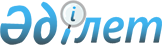 Қазақстан Республикасы Әділет Министрінің 2001 жылғы 21 мамырдағы N 54 "Қазақстан Республикасы Әділет органдарының Әкімшілік құқық бұзушылық туралы істер өндірісі жөніндегі Нұсқаулықты бекіту туралы" бұйрығына өзгерістер енгізу туралы
					
			Күшін жойған
			
			
		
					Қазақстан Республикасы Әділет министрлігінің 2001 жылғы 3 тамыздағы N 97 бұйрығы.  Қазақстан Республикасы Әділет министрлігінде 2001 жылғы 10 қыркүйекте тіркелді. Тіркеу N 1638. Күші жойылды - ҚР Әділет министрінің 2002 жылғы 10 маусымдағы N 87 ~V021882 бұйрығымен.



      Әкімшілік құқық бұзушылық туралы істер өндірісін жетілдіру мақсатында 




                                 БҰЙЫРАМЫН:




 



      1. Қазақстан Республикасы Әділет Министрінің 2001 жылғы 21 мамырдағы N 54 "Қазақстан Республикасы Әділет органдарының Әкімшілік құқық бұзушылық туралы істер өндірісі жөніндегі Нұсқаулықты бекіту туралы" 
 V011521_ 
 бұйрығына төмендегідей өзгерістер енгізілсін: 

     Көрсетілген бұйрықпен бекітілген Қазақстан Республикасы Әділет 

органдарының Әкімшілік құқық бұзушылық туралы істер өндірісі жөніндегі 

Нұсқаулыққа:

     45 тармақ мынадай редакцияда жазылсын:

     "45. Әкімшілік құқық бұзушылық туралы хаттамалар Қазақстан 

Республикасы "Әкімшілік құқық бұзушылық туралы" Кодексінің 635-бабының 

талаптарына сәйкес жасалады."

     48-тармақ жойылсын.

     2. Осы бұйрық Әділет министрлігінде мемлекеттік тіркеуден өткен 

күнінен бастап күшіне енеді.

     Министрдің

     міндетін атқарушы

     Мамандар:

         Омарбекова А.Т.

         Икебаева Ә.Ж.

					© 2012. Қазақстан Республикасы Әділет министрлігінің «Қазақстан Республикасының Заңнама және құқықтық ақпарат институты» ШЖҚ РМК
				